ҠАРАР                                                                                ПОСТАНОВЛЕНИЕ«27» сентябрь 2016 й.                          № 47                      «27» сентября 2016 гО внесении изменений в постановление «Об утверждении Перечня главных администраторов доходов бюджета сельского поселения Карткисяковский сельсовет муниципального района Аскинский район Республики Башкортостан, закрепляемых за ними видов (подвидов) доходов бюджета на 2016-2018 годы»В соответствии с Бюджетным кодексом Российской Федерации, Федеральным законом «О бюджетной классификации Российской Федерации»: постановляю:1. Внести изменение в постановление №34 от 25 декабря 2015 года «Об утверждении Перечня главных администраторов  доходов бюджета сельского поселения Карткисяковский сельсовет муниципального района Аскинский район Республики Башкортостан, закрепляемых за ними видов (подвидов) доходов бюджета на 2016-2018 годы» и дополнить следующими кодами бюджетной классификации Российской Федерации:-791 2 02 02999 10 7135 151 «Прочие субсидии бюджетам сельских поселений (субсидии на софинансирование проектов развития общественной инфраструктуры, основанных на местных инициативах)».2.Контроль за исполнением настоящего постановления оставляю за собой. ИО главы сельского поселения Карткисяковский сельсовет муниципального района Аскинский район Республики Башкортостан Зиева Ф.Н.исп.: Зиева Ф.Н.т. (834771)28402Башkортостан Республикаhы Асkын районы муниципаль районының Ҡарткиҫәк ауылсоветы ауыл биләмәһе хакимияте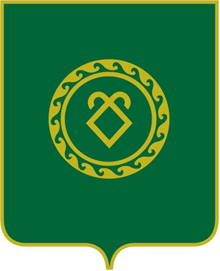 Республика БашкортостанАдминистрациясельского поселенияКарткисяковский сельсовет муниципального районаАскинский район